ПРОЕКТ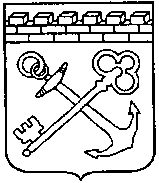 АДМИНИСТРАЦИЯ ЛЕНИНГРАДСКОЙ ОБЛАСТИКОМИТЕТ ПО ПРИРОДНЫМ РЕСУРСАМ ЛЕНИНГРАДСКОЙ ОБЛАСТИПРИКАЗот «___» _______2021 года № __О внесении изменений в приказ Комитета по природным ресурсам Ленинградской области от 31.07.2020г. № 22 «Об утверждении критериев и показателей эффективности и результативности деятельности государственных учреждений, подведомственных Комитету по природным ресурсам Ленинградской области»	На основании Положения о Комитете по природным ресурсам Ленинградской области от 31.07.2014 года № 341 (в ред. от 11.10.2021 года № 657), приказываю:Внести изменение в приказ Комитета по природным ресурсам Ленинградской области от 31.07.2020г. № 22 «Об утверждении критериев и показателей эффективности и результативности деятельности государственных учреждений, подведомственных Комитету по природным ресурсам Ленинградской области», дополнив Приложением 3 следующего содержания:ПРИЛОЖЕНИЕ 3Критерии и показатели эффективности и результативности деятельности подведомственного Ленинградского областного государственного казенного учреждения «Дирекция особо охраняемых природных территорий Ленинградской области» и его руководителяПримечание:1. Для установления размера ежеквартальной премии руководителю учреждения применяются Показатели N 1 - 3, N 5, № 6, N 8 - 10.2. Для установления размера премии за календарный год руководителю учреждения применяются Показатели N 1, N 4 - 10.3. Руководитель Ленинградского областного государственного казенного учреждения "Дирекция особо охраняемых природных территорий Ленинградской области" предоставляет ежеквартально (не позднее 5 рабочих дней месяца, следующего за отчетным периодом, за декабрь - не позднее 20 декабря отчетного года) отчеты о достижении показателей эффективности и результативности деятельности учреждения в рамках установленных критериев.Контроль за исполнением настоящего приказа оставляю за собой.Председатель комитета                                                                               П.А. НемчиновN п/пПоказателиКритерии оценки (проценты)Критерии оценки (проценты)N п/пПоказатели1-3 кварталыГод1.Процент исполнения государственной программы Ленинградской области и непрограммной части областного бюджета Ленинградской области (без учета безвозмездных поступлений, расходов на исполнение судебных актов) нарастающим итогом с начала года:- за 1 квартал:- 20% - 15%;- от 19% до 15% - 10%;- от 14% до 10% - 5%;- менее 9% - 0%.- за 2 квартал (1 полугодие):- более 45% - 15%;- от 44% до 40% - 10%;- от 39% до 35% - 5%;- менее 35% - 0%,- за 3 квартал (9 месяцев):- более 70% - 15%- от 69% до 65% - 10%;- от 64% до 60% - 5%;- менее 60% - 0%.- по итогам года:- от 90% до 100% при выполнении обязательств - 20%;- менее 90% при невыполнении обязательств - 0%15%20%2.Доля (процент) стоимости заключенных государственных контрактов от общей стоимости закупок, предусмотренных планом-графиком, нарастающим итогом с начала года:- за 1 квартал:- 30% и более - 20%;- от 29-20% - 10%;- менее 20% - 0%.- за 2 квартал:- 60% и более - 20%;- от 59-50% - 10%;- менее 50% - 0%.- за 3 квартал (9 месяцев):- 80% и более - 20%;- от 79% до 70% - 10%;- менее 70% - 0%20%-3.Процент исполнения кассовых планов по расходам областного бюджета Ленинградской области, нарастающим итогом с начала года (без учета расходов на уплату государственной пошлины, расходов на исполнение судебных актов):- более 90% - 10%;- менее 90% - 0%10%-4.Отсутствие в отчетном периоде судебных актов в отношении учреждения, предусматривающих обращение взыскания на средства областного бюджета Ленинградской области:- отсутствие судебных актов - 20%;- 1 решение - 10%;- от 2 и более - 0%-20%5.Отсутствие фактов нарушений действующего законодательства и финансовой дисциплины по результатам проверок правоохранительных, контрольных и надзорных органов, отсутствие в учреждении актов прокурорского реагирования (представления, протеста), признанных обоснованными по результатам их рассмотрения, или повлекших за собой направление в Комитет актов прокурорского реагирования по вопросу принятия Комитетом мер по отношению к учреждению:- отсутствие - 15%;- наличие - 0%15%15%6.Исполнение плана проведения природоохранных рейдов на  ООПТ,  разъяснительных бесед по вопросам соблюдения режима особой охраны ООПТ, составления  сообщений о состоянии ООПТ: - от 90 % до 100% - 15%,- менее 90% - 0%15%15%7.Наличие выявленных нарушений в части осуществления закупок для обеспечения государственных нужд в соответствии с Федеральным законом от 05.04.2013 № 44-ФЗ "О контрактной системе в сфере закупок товаров, работ, услуг для обеспечения государственных и муниципальных нужд" и Федеральным законом от 18.07.2011 N 223-ФЗ "О закупках товаров, работ, услуг отдельными видами юридических лиц", в том числе от Федеральной антимонопольной службы:- отсутствие - 5%;- наличие - 0%-5%8.Сдача бюджетной и иной отчетности:- без ошибок и без нарушения сроков и порядка направления  - 10%;- наличие факта направления отчетности с ошибками, и(или) с нарушением срока и(или) порядка направления - 0%10%10%9.Соблюдение исполнительской дисциплины (своевременность предоставления информации по запросу Комитета, достоверность предоставленных данных, полнота исполнения поручений Комитета)- отсутствие служебных писем о фактах нарушения исполнительской дисциплины - 10%,- наличие 1 письма - 5% ,- наличие 2 и более писем - 0%10%10%10.Своевременность и полнота размещения информации о плановой и фактической деятельности на сайте bus.gov.ru:- своевременное и в полном объеме размещение информации - 5%;- нарушение сроков, неполный объем информации (в части размещения плана финансово-хозяйственной деятельности, показателей бюджетной сметы, начиная с 1 марта текущего года; в части размещения отчетов о результатах деятельности и об использовании закрепленного за ними государственного имущества, баланса учреждения, начиная с 1 мая года, следующего за отчетным) - 0%5%5%